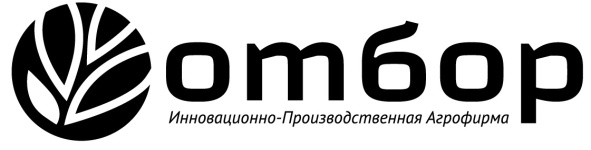             361024, КБР, Прохладненский р-н                                   п. Комсомольский, отделение № 1                                                                                                                              тел/факс: (866-31) 9-33-16           E-mail:  otbor-@mail.ru                              www.ipa-otbor.ru                                                                                                                                                                                                   Реквизиты ООО Инновационно-производственнойагрофирмы «ОТБОР»Директор ООО ИПА «Отбор»					Князев Р. АПолное наименование организацииОбщество с ограниченной ответственностью Инновационно-производственная агрофирма «ОТБОР»Сокращенное наименование организацииООО ИПА «ОТБОР»Юридический адрес361024, КБР, Прохладненский район,с. Комсомольское, отделение № 1Почтовый адрес361024, КБР, Прохладненский район,с. Комсомольское, отделение № 1Телефон/факс:8-866-31-9-33-16Е-mailotbor-@mail.ruИнтернет сайтwww. Ipa-otbor.ruДиректорКнязев Расул Азрет-АлиевичЗаместитель директораАбубекиров Руслан НажмудиновичИНН / КПП0705000680 / 071601001Расчетный счет40702810460330002949Кор. счет30101810907020000615БанкСТАВРОПОЛЬСКОЕ ОТДЕЛЕНИЕ N5230 ПАО СБЕРБАНК г. СтавропольБИК040702615ОКПО20799659ОКОНХ21110ОГРН1020700588875Действует на основании Устава